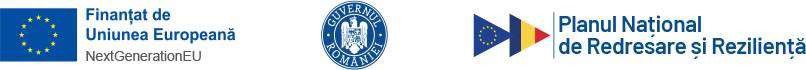 Zalău, 27.02.2024COMUNICAT DE PRESĂ„PNRR: Fonduri pentru România modernă și reformată!”"HUB - Habitate Utile în Bibliotecile din judetul Sălaj"Unitatea Administrativ Teritorială Județul Sălaj a semnat contractul de finanțare 
nr. 760257/15.02.2024 aferent cererii de finanțare Anexa nr. 1 la OMCID nr.21583/08.12.2023, depusă în cadrul Planului Național de Redresare și Reziliență, Componenta 7 - Transformarea digitală, Investiția 17. Scheme de finanțare pentru biblioteci pentru a deveni hub-uri de dezvoltare a competențelor digitale, pentru proiectul "HUB - Habitate Utile în Bibliotecile din judetul Sălaj".Beneficiarii proiectului sunt Unitatea Administrativ Teritorială Județul Sălaj, în calitate de Lider de parteneriat, Biblioteca Județeană „Ioniță Scipione Bădescu” Sălaj - Partener 2 și 32 UAT-uri locale din județul Sălaj, așa cum sunt prevăzute în Acordul de parteneriat, Anexa la Hotărârea Consiliului Județean Sălaj nr.24/24.02.2023.Obiectivul general al proiectului constă în renovarea/modernizarea și dotarea cu echipamente IT&C și echipamente tehnice a bibliotecilor din județul Sălaj și transformarea acestora în hub-uri de dezvoltare a competențelor digitale în vederea îmbunătățirii competențelor digitale de bază ale comunităților cu acces limitat la formare digitală și ale grupurilor marginalizate.  Obiectivele specifice ale proiectului:renovarea/modernizarea și echiparea cu echipamente IT&C și echipamente tehnice a 
3 biblioteci rurale din județul Sălaj, respectiv biblioteca comunală Dobrin, Gâlgău și Șamșud; echiparea cu echipamente IT&C a 30 de biblioteci din județul Sălaj, din care: 1 bibliotecă județeană, 3 orășenești și 26 rurale;dezvoltarea competențelor digitale de bază (alfabetizarea digitală, comunicarea, educația în domeniul mass-mediei, crearera de conținut digital, securitatea digitală, educația antreprenorială digitală) a unui număr de 2.520 de persoane precum: persoane expuse riscului de sărăcie sau de excluziune socială, persoane cu dizabilități sau cerințe speciale, persoane în vârstă, romi sau alte minorități, persoane din comunități izolate. Valoarea totală a proiectului este de 3,448,416.64 lei, din care:2,865,699.11 lei, cheltuieli eligibile544,482.83 lei, TVA aferentă cheltuielilor eligibile 38,234.70 lei cheltuieli neeligibile.Durata de implementare a proiectului:  15.02.2024 – 30.06.2026   Pentru detalii, vă rugăm să accesați site-ul www.cjsj.ro, secțiunea Strategii. Programe. Proiecte.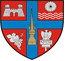 CONSILIUL JUDEŢEAN  SĂLAJZalău, Piața 1 Decembrie 1918, nr. 11,Telefon: +40 0260 610 561 / +40 260 614 120, Fax: +40 0260 661 097,e-mail integrarecjsj@yahoo.com, web: www.cjsj.roApel de proiecte gestionat de Ministerul Cercetării, Inovării  și Digitalizării, finanțat prin Planul Național de Redresare și Reziliență al României„Conținutul acestui material nu reprezintă în mod obligatoriu poziția oficială a Uniunii Europene sau a Guvernului României”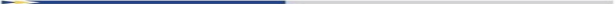 ”PNRR. Finanțat de Uniunea Europeană – Următoarea GenerațieUE”